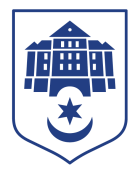 ТЕРНОПІЛЬСЬКА МІСЬКА РАДАПОСТІЙНА КОМІСІЯз питань містобудуванняПротокол засідання комісії №6від 24.05.2021Всього членів комісії: 	(6) Назарій Редьква, Андрій Грицишин, Юрій Смакоуз, Артур Шатарський, Олександр Россомаха, Мар’яна ГоловкоПрисутні члени комісії: 	(5) Назарій Редьква, Артур Шатарський, Мар’яна Головко, Олександр Россомаха, Юрій СмакоузВідсутні члени комісії:	(1) Андрій ГрицишинКворум є. Засідання комісії правочинне.На засідання комісії запрошені:Віктор Кібляр – начальник відділу земельних ресурсів;Юлія Чорна – начальник організаційного відділу ради управління організаційно – виконавчої роботи.Присутні з власної ініціативи:Любов Вовк – депутат міської ради;Роман Навроцький – депутат міської ради.Головуючий – голова комісії Назарій РедькваСЛУХАЛИ: 	Про затвердження порядку денного відповідно до листа від 23.05.2021 №11043-ю.Виступив:	Віктор Кібляр, який запропонував доповнити порядок денний засідання наступними питаннями:	Про надання дозволу на складання технічної документації із землеустрою щодо встановлення меж земельної ділянки в натурі (на місцевості) за адресою вул. 15 Квітня, 25а ФО-П Неживій М.С.Про надання дозволу на розроблення проекту землеустрою щодо відведення земельної ділянки для обслуговування багатоквартирного житлового будинку за адресою вул. Братів Бойчуків,17 ОСББ «Братів Бойчуків,17»Про надання дозволу на розроблення технічної документації із землеустрою щодо встановлення меж земельної ділянки в натурі (на місцевості) за адресою вул. Шевченка, 15 с. Іванківці (в межах населеного пункту) Тернопільського району Тернопільської області, яке належить до Тернопільської міської територіальної громади, гр. Бростко О.Й.Про надання дозволу на складання проекту землеустрою щодо відведення земельної ділянки для обслуговування багатоквартирного житлового будинку за адресою вул.Студинського,22 ОСББ «Студинського,22»Про надання дозволу на розроблення проекту землеустрою щодо відведення земельної ділянки за адресою вул. Никифора Гірняка гр. Дмитрів Б. М.Про припинення дії договору про встановлення земельного сервітуту за адресою вул. Білецька гр. Гуменчук В.В.Про надання дозволу на розроблення проекту землеустрою щодо відведення земельної ділянки за адресою вул. А. Малишка,22 гр. Душко І. Ф.Про надання дозволу на розроблення проекту землеустрою щодо відведення земельної ділянки за адресою вул. Микулинецька гр. Чайківському Ю. Б.Про затвердження проекту землеустрою щодо відведення земельної ділянки за адресою вул.Макаренка гр.Шукшину С.П.Про надання дозволу на проведення експертної грошової оцінки земельної ділянки для обслуговування виробничих приміщень за адресою вул. Бродівська, 44 ПМП «ЛОТОС»Про надання дозволу на розроблення проектів землеустрою щодо відведення земельних ділянок за адресою вул. Генерала М. Тарнавського (гр. Середюк І. В. та інші)Про надання дозволу на розроблення проекту землеустрою щодо відведення земельної ділянки за адресою вул. Д. Лук’яновича, 8 ТОВ «ВЕСТСТАР ГРУП»Про затвердження проекту землеустрою щодо відведення земельної ділянки за адресою проспект Злуки,1б гр.Захарчуку М.П.Про затвердження проекту землеустрою щодо відведення земельної ділянки по зміні її цільового призначення за адресою вул. Спортивна гр. Касарді В.І.Про надання дозволу на розроблення проекту  землеустрою щодо відведення земельної ділянки за адресою вул. Ю. Словацького гр. Білецькій Н. А.Про надання дозволу на укладення (поновлення) договору земельного сервітуту за адресою вул. Чумацька гр. Кобернику В. Г.Про надання дозволу на укладання договору земельного сервітуту за адресоювул. 15 Квітня гр.Небесній В.СПро надання земельної ділянки за адресою вул. Бродівська.44 ПП «ПМП «Лотос»Про надання дозволу на розроблення проекту землеустрою щодо відведення земельної ділянки за адресою вул. Тролейбусна, 7а ТОВ «СЕРВІСАВТОТРАНС+»Результати голосування за порядок денний засідання комісії в цілому, включаючи пропозиції: За – 5, проти- 0, утримались -0. Рішення прийнято. ВИРІШИЛИ:	Затвердити порядок денний засідання комісії в цілому.Порядок денний засідання:Слухали:Про затвердження технічної документації із землеустрою щодо встановлення меж земельної ділянки в натурі (на місцевості) за адресою  вул. Центральна бічна, 9 с. Чернихів (в межах населеного пункту) Тернопільського (Зборівського) району Тернопільської області, яке належить до  Тернопільської міської територіальної громади,  гр. Юнику Б.А.Доповідав:	Віктор КіблярРезультати голосування за проект рішення: За - 5, проти-0, утримались-0. Рішення прийнято.Вирішили:	Рішення комісії №1 додається.Слухали:Про припинення права користування земельною ділянкою за адресою вул. Фабрична,5аДоповідав:	Віктор КіблярРезультати голосування за проект рішення: За - 5, проти-0, утримались-0. Рішення прийнято.Вирішили:	Рішення комісії №2 додається.Слухали:Про надання дозволу на складання технічноїдокументації із землеустрою щодо встановленнямеж земельної ділянки в натурі (на місцевості) за адресою вул. Поліська,11 товариству з обмеженою відповідальністю «Тернопільбуд»Доповідав:	Віктор КіблярРезультати голосування за проект рішення: За - 5, проти-0, утримались-0. Рішення прийнято.Вирішили:	Рішення комісії №3 додається.Слухали:Про надання дозволу на розроблення проекту землеустрою щодо відведення земельної ділянки за адресою вул. Бродівська гр. Ганцю Р. ПДоповідав:	Віктор КіблярРезультати голосування за проект рішення: За - 5, проти-0, утримались-0. Рішення прийнято.Вирішили:	Рішення комісії №4 додається.Слухали:Про затвердження проекту землеустрою щодо відведення земельної ділянки по зміні її цільового призначення за адресою вул. Поліська,8 гр. Дзюбі К.І.Доповідав:	Віктор КіблярРезультати голосування за проект рішення: За - 0, проти-0, утримались-5. Рішення не прийнято.Вирішили:	Рішення комісії №5 додається.Слухали:Про затвердження проекту землеустрою щодо відведення земельної ділянки по зміні її цільового призначення за адресою вул. Поліська,8 гр. Дзюбі К.Доповідав:	Віктор КіблярРезультати голосування за проект рішення: За - 0, проти-0, утримались-5. Рішення не прийнято.Вирішили:	Рішення комісії №6 додається.Слухали:Про надання дозволу на розроблення технічної документації із землеустрою щодо встановлення меж земельної ділянки в натурі (на місцевості) за адресою вул. Шевченка, 22 с. Іванківці (в межах населеного пункту) Тернопільського району
Тернопільської області, яке належить до Тернопільської міської територіальної громади, гр. Солтик О.ГДоповідав:	Віктор КіблярРезультати голосування за проект рішення: За - 5, проти-0, утримались-0. Рішення прийнято.Вирішили:	Рішення комісії №7 додається.Слухали:Про поновлення договору оренди землі за адресою вул.Лозовецька,30 гр.Гаврилюку В.ЯДоповідав:	Віктор КіблярРезультати голосування за проект рішення: За - 5, проти-0, утримались-0. Рішення прийнято.Вирішили:	Рішення комісії №8 додається.Слухали:Про надання дозволу на розроблення технічної документації із землеустрою щодо встановлення меж земельної ділянки в натурі (на місцевості) за адресою вул.Тернопільська,27 гр.Опацькій В.ВДоповідав:	Віктор КіблярРезультати голосування за проект рішення: За - 5, проти-0, утримались-0. Рішення прийнято.Вирішили:	Рішення комісії №9 додається.Слухали:Про надання земельної ділянки за адресою вул.Тернопільська,9 гр.Козак Н.І.Доповідав:	Віктор КіблярРезультати голосування за проект рішення: За - 5, проти-0, утримались-0. Рішення прийнято.Вирішили:	Рішення комісії №10 додається.Слухали:Про надання дозволу на розроблення проекту землеустрою щодо відведення земельної ділянки за адресою вул.І.Котляревського,12 гр.Бутрин Г.В.Доповідав:	Віктор КіблярРезультати голосування за проект рішення: За - 0, проти-0, утримались-5. Рішення не прийнято.Вирішили:	Рішення комісії №11 додається.Слухали:Про надання земельної ділянки за адресою вул.Глибока Долина,23а гр.Новосад Н.М.Доповідав:	Віктор КіблярРезультати голосування за проект рішення: За - 5, проти-0, утримались-0. Рішення прийнято.Вирішили:	Рішення комісії №12 додається.Слухали:Про надання дозволу на розроблення технічної документації із землеустрою щодо встановлення меж земельної ділянки в натурі (на місцевості) за адресою вул.Енергетична,21/2 гр.Чернолевій Г.З.Доповідав:	Віктор КіблярРезультати голосування за проект рішення: За - 5, проти-0, утримались-0. Рішення прийнято.Вирішили:	Рішення комісії №13 додається.Слухали:Про надання дозволу на розроблення проекту землеустрою щодо відведення земельної ділянки за адресою вул.Проектна,1В гр.Безпалько Н.МДоповідав:	Віктор КіблярРезультати голосування за проект рішення: За - 5, проти-0, утримались-0. Рішення прийнято.Вирішили:	Рішення комісії №14 додається.Слухали:Про надання земельних ділянок для будівництва і обслуговування групи багатоквартирних житлових будинків з вбудовано-прибудованими приміщеннями громадського призначення, гаражами і стоянками автотранспорту за адресою вул. Генерала М.Тарнавського,32 ОСББ «Генерала М.Тарнавського.32»Доповідав:	Віктор КіблярРезультати голосування за проект рішення: За - 5, проти-0, утримались-0. Рішення прийнято.Вирішили:	Рішення комісії №15 додається.Слухали:Про надання дозволу на розроблення проекту землеустрою щодо відведення земельної ділянки за адресою вул. Д.Лук’яновича,8 Бабію В.Я. та Бойку О.Р.Доповідав:	Віктор КіблярРезультати голосування за проект рішення: За - 5, проти-0, утримались-0. Рішення прийнято.Вирішили:	Рішення комісії №16 додається.Слухали:Про надання земельної ділянки за адресою вул.Мирна,63 гр.Бойко Н.Я.Доповідав:	Віктор КіблярРезультати голосування за проект рішення: За - 5, проти-0, утримались-0. Рішення прийнято.Вирішили:	Рішення комісії №17 додається.Слухали:Про надання дозволу на складання  проекту землеустрою щодо відведення 
земельної ділянки за адресою вул. Медова, 12а гр.Малярику Р.І.Доповідав:	Віктор КіблярРезультати голосування за проект рішення: За - 0, проти-0, утримались-5. Рішення не прийнято.Вирішили:	Рішення комісії №18 додається.Слухали:Про надання дозволу на розроблення проекту землеустрою щодо відведення земельної ділянки за адресою вул.Микулинецька,98 гр.Дмитрук Г.С.Доповідав:	Віктор КіблярРезультати голосування за проект рішення: За - 5, проти-0, утримались-0. Рішення прийнято.Вирішили:	Рішення комісії №19 додається.Слухали:Про передачу безоплатно у власність земельної ділянки за адресою вул.Піскова,7 гр.Білінській Г.Д.Доповідав:	Віктор КіблярРезультати голосування за проект рішення: За - 5, проти-0, утримались-0. Рішення прийнято.Вирішили:	Рішення комісії №20 додається.Слухали:Про затвердження проекту землеустрою щодо відведення земельної ділянки за адресою вул.Молодіжна,53 гр.Балабан Г.М.Доповідав:	Віктор КіблярРезультати голосування за проект рішення: За - 5, проти-0, утримались-0. Рішення прийнято.Вирішили:	Рішення комісії №21 додається.Слухали:Про поновлення договору оренди землі за адресою вул.Тролейбусна,1б ФО-П Рубленику Б.В.Доповідав:	Віктор КіблярРезультати голосування за проект рішення: За - 0, проти-0, утримались-5. Рішення не прийнято.Вирішили:	Рішення комісії №22 додається.Слухали:Про надання дозволу на розроблення технічної документації із землеустрою щодо встановлення меж земельної ділянки в натурі (на місцевості) за адресою вул.Проектна гр.Слюсарчук А.І.Доповідав:	Віктор КіблярРезультати голосування за проект рішення: За - 5, проти-0, утримались-0. Рішення прийнято.Вирішили:	Рішення комісії №23 додається.Слухали:Про затвердження технічної документації із землеустрою щодо встановлення меж земельної ділянки в натурі (на місцевості) за адресою вул.Поліська,10г ТОВ «Компанія Діамант Груп»Доповідав:	Віктор КіблярРезультати голосування за проект рішення: За - 0, проти-0, утримались-5. Рішення не прийнято.Вирішили:	Рішення комісії №24 додається.Слухали:Про затвердження проекту землеустрою щодо відведення земельної ділянки за адресою вул. Генерала М.Тарнавського,5а управлінню обліку та контролю за використанням комунального майна Тернопільської міської радиДоповідав:	Віктор КіблярРезультати голосування за проект рішення: За - 5, проти-0, утримались-0. Рішення прийнято.Вирішили:	Рішення комісії №25 додається.Слухали:Про надання дозволу на складання проекту землеустрою щодо відведення земельної ділянки для обслуговування багатоквартирного житлового будинку за адресою вул.Б.Хмельницького,21а ОСББ «Добро»бут»Доповідав:	Віктор КіблярРезультати голосування за проект рішення: За - 5, проти-0, утримались-0. Рішення прийнято.Вирішили:	Рішення комісії №26 додається.Слухали:Про надання дозволу на розробку технічної документації із землеустрою щодо встановлення меж земельної ділянки в натурі (на місцевості) для обслуговування багатоквартирного житлового будинку за адресою вул.Карпенка,8 ОСББ «Карпенка 8»Доповідав:	Віктор КіблярРезультати голосування за проект рішення: За - 5, проти-0, утримались-0. Рішення прийнято.Вирішили:	Рішення комісії №27 додається.Слухали:Про затвердження технічної документації із землеустрою щодо встановлення меж земельних ділянок в натурі (на місцевості) за адресою с. Чернихів Тернопільського (Зборівського) району  Тернопільської області, яке належить до Тернопільської міської територіальної громади,  гр. Вижиковському С.С.Доповідав:	Віктор КіблярРезультати голосування за проект рішення: За - 5, проти-0, утримались-0. Рішення прийнято.Вирішили:	Рішення комісії №28 додається.Слухали:Про надання дозволу на розроблення технічної документації із землеустрою щодо встановлення  меж земельної ділянки в натурі (на місцевості) за адресою  с. Чернихів (в межах населеного пункту) Тернопільського (Зборівського) району Тернопільської області, яке належить до Тернопільської міської територіальної громади, гр. Собчак Л.В.Доповідав:	Віктор КіблярРезультати голосування за проект рішення: За - 5, проти-0, утримались-0. Рішення прийнято.Вирішили:	Рішення комісії №29 додається.Слухали:Про надання земельної ділянки за адресою вул. В.Симоненка,2а гр.Якимчуку Ю.М. та Якимчук Г.А.Доповідав:	Віктор КіблярРезультати голосування за проект рішення: За - 0, проти-0, утримались-5. Рішення не прийнято.Вирішили:	Рішення комісії №30 додається.Слухали:Про надання дозволу на розроблення проекту землеустрою щодо відведення земельної  ділянки за адресою вул. Центральна, 38 с. Чернихів  (в межах населеного пункту) Тернопільського  (Зборівського) району Тернопільської області, яке належить до Тернопільської міської територіальної громади, Управлінню обліку та контролю за використанням комунального майна Тернопільської міської радиДоповідав:	Віктор КіблярРезультати голосування за проект рішення: За - 5, проти-0, утримались-0. Рішення прийнято.Вирішили:	Рішення комісії №31 додається.Слухали:Про надання дозволу на розроблення проекту землеустрою щодо відведення земельної  ділянки за адресою вул. Центральна, 30А с. Чернихів  (в межах населеного пункту) Тернопільського  (Зборівського) району Тернопільської області, яке належить до Тернопільської міської територіальної громади, Управлінню обліку та контролю за використанням комунального майна Тернопільської міської радиДоповідав:	Віктор КіблярРезультати голосування за проект рішення: За - 5, проти-0, утримались-0. Рішення прийнято.Вирішили:	Рішення комісії №32 додається.Слухали:Про затвердження технічної документації із  землеустрою щодо встановлення меж земельної  ділянки в натурі (на місцевості) за адресою  вул. Горішня, 10 с. Чернихів (в межах  населеного пункту) Тернопільського (Зборівського)  району Тернопільської області, яке належить до   Тернопільської міської територіальної громади,   гр. Вижиковському С.С.Доповідав:	Віктор КіблярРезультати голосування за проект рішення: За - 5, проти-0, утримались-0. Рішення прийнято.Вирішили:	Рішення комісії №33 додається.Слухали:Про надання дозволу на розроблення технічної документації із землеустрою щодо встановлення  меж земельної ділянки в натурі (на місцевості)  за адресою  вул. Центральна, 20 с. Чернихів (в межах населеного пункту) Тернопільського (Зборівського) району Тернопільської області, яке належить до Тернопільської міської територіальної громади,  гр. Собчак Л.В.Доповідав:	Віктор КіблярРезультати голосування за проект рішення: За - 5, проти-0, утримались-0. Рішення прийнято.Вирішили:	Рішення комісії №34 додається.Слухали:Про надання дозволу на розроблення технічної документації із землеустрою щодо встановлення меж земельних ділянок в натурі (на місцевості)  за адресою  с. Глядки  (в межах населеного пункту)  Тернопільського району Тернопільської області, яке належить до Тернопільської міської територіальної громади, гр. Пиндюру О.В.Доповідав:	Віктор КіблярРезультати голосування за проект рішення: За - 5, проти-0, утримались-0. Рішення прийнято.Вирішили:	Рішення комісії №35 додається.Слухали:Про надання дозволу на розроблення технічної документації із землеустрою щодо встановлення меж земельної ділянки в натурі (на місцевості) за адресою  вул. Горішня, 41 с. Глядки (в межах населеного пункту) Тернопільського (Зборівського) району Тернопільської області, яке належить до Тернопільської міської територіальної  громади, гр. Пиндюру О.В.Доповідав:	Віктор КіблярРезультати голосування за проект рішення: За - 5, проти-0, утримались-0. Рішення прийнято.Вирішили:	Рішення комісії №36 додається.Слухали: Про затвердження технічної документації із  землеустрою щодо встановлення меж земельної  ділянки в натурі (на місцевості) за адресою  с. Чернихів Тернопільського (Зборівського) району  Тернопільської області, яке належить до Тернопільської міської територіальної громади,  гр. Юнику Б.А.Доповідав:	Віктор КіблярРезультати голосування за проект рішення: За - 5, проти-0, утримались-0. Рішення прийнято.Вирішили:	Рішення комісії №37 додається.Слухали: Про надання дозволу на розроблення технічної   документації із землеустрою щодо встановлення   меж земельної ділянки в натурі (на місцевості)  за адресою вул. Горішня Перія, 7А с. Курівці   (в межах населеного пункту) Тернопільського (Зборівського) району Тернопільської області, яке належить до Тернопільської  міської територіальної громади, гр.  Васильківу З.М.Доповідав:	Віктор КіблярРезультати голосування за проект рішення: За - 5, проти-0, утримались-0. Рішення прийнято.Вирішили:	Рішення комісії №38 додається.Слухали:Про надання дозволу на розроблення технічної документації із землеустрою щодо встановлення меж земельної ділянки в натурі (на місцевості) за адресою  с. Курівці (в межах населеного пункту)  Тернопільського (Зборівського) району Тернопільської області, яке належить до Тернопільської міської територіальної громади,  гр. Васильківу З.МДоповідав:	Віктор КіблярРезультати голосування за проект рішення: За - 5, проти-0, утримались-0. Рішення прийнято.Вирішили:	Рішення комісії №39 додається.Слухали:Про надання дозволу на проведення експертної грошової оцінки земельної ділянки для обслуговування будівлі ресторанно-готельного комплексу за адресою вул.Б.Хмельницького,14а ТОВ «ПАРТНЕР-ОВЕРСІЗ»»Доповідав:	Віктор КіблярРезультати голосування за проект рішення: За - 5, проти-0, утримались-0. Рішення прийнято.Вирішили:	Рішення комісії №40 додається.Слухали:Про надання дозволу на розроблення проекту землеустрою щодо відведення земельної ділянки за адресою вул. М. Кривоноса, 6а ТОВ «Український регіональний фонд народної медицини»Доповідав:	Віктор КіблярРезультати голосування за проект рішення: За - 0, проти-0, утримались-5. Рішення не прийнято.Вирішили:	Рішення комісії №41 додається.Слухали:Про надання дозволу на складання проекту землеустрою земельної ділянки за адресою вул.Проектна гр.Копачівському А.І.Доповідав:	Віктор КіблярРезультати голосування за проект рішення: За - 0, проти-0, утримались-5. Рішення не прийнято.Вирішили:	Рішення комісії №42 додається.Слухали:Про надання дозволу на укладання  договору земельного сервітуту за адресою  вул. С.Будного  ОК «Будного»Доповідав:	Віктор КіблярРезультати голосування за проект рішення: За - 0, проти-0, утримались-5. Рішення не прийнято.Вирішили:	Рішення комісії №43 додається.Слухали:Про надання дозволу на розроблення проекту землеустрою щодо відведення земельної ділянки за адресою вул.Мирна,1 гр.Вельгій Н.П.Доповідав:	Віктор КіблярРезультати голосування за проект рішення: За - 5, проти-0, утримались-0. Рішення прийнято.Вирішили:	Рішення комісії №44 додається.Слухали:Про надання дозволу на розроблення технічної документації із землеустрою щодо встановлення меж земельної ділянки в натурі (на місцевості) за адресою вул. Симоненка,3 ТОВ «Продовольча мережа «Калина»Доповідав:	Віктор КіблярРезультати голосування за проект рішення: За - 5, проти-0, утримались-0. Рішення прийнято.Вирішили:	Рішення комісії №45 додається.Слухали:Про надання дозволу на розроблення проекту землеустрою щодо відведення земельної ділянки за адресою вул.Загребельна,69 гр.Глуховій А.Л.Доповідав:	Віктор КіблярРезультати голосування за проект рішення: За - 5, проти-0, утримались-0. Рішення прийнято.Вирішили:	Рішення комісії №46 додається.Слухали:Про затвердження технічної документації із землеустрою щодо встановлення меж земельної ділянки в натурі (на місцевості) за адресою вул.Бродівська,31 гр.Фірман А.З.Доповідав:	Віктор КіблярРезультати голосування за проект рішення: За - 5, проти-0, утримались-0. Рішення прийнято.Вирішили:	Рішення комісії №47 додається.Слухали:Про затвердження проекту землеустрою щодо відведення земельної ділянки для обслуговування багатоквартирного житлового будинку за адресою вул. Вербицького,14 ОСББ «Котедж 2010»Доповідав:	Віктор КіблярРезультати голосування за проект рішення: За - 4, проти-0, утримались-0. (Юрій Смакоуз був відсутній під час голосування). Рішення прийнято.Вирішили:	Рішення комісії №48 додається.Слухали:Про надання дозволу на укладання договору земельного сервітуту за адресою вул. Живова,9 ФО-П Опиру О.І.Доповідав:	Віктор КіблярРезультати голосування за проект рішення: За - 0, проти-0, утримались-5. Рішення не прийнято.Вирішили:	Рішення комісії №49 додається.Слухали:Про надання дозволу на розроблення проекту землеустрою щодо відведення земельної ділянки за адресою вул. Проектна гр. Поворозник А. І.Доповідав:	Віктор КіблярРезультати голосування за проект рішення: За - 5, проти-0, утримались-0. Рішення прийнято.Вирішили:	Рішення комісії №50 додається.Слухали:Про надання дозволу на розроблення проекту землеустрою щодо відведення земельної ділянки за адресою вул.Овочева гр.Ящишин Х.О.Доповідав:	Віктор КіблярРезультати голосування за проект рішення: За - 5, проти-0, утримались-0. Рішення прийнято.Вирішили:	Рішення комісії №51 додається.Слухали:Про надання дозволу на розроблення  проекту землеустрою щодо відведення  земельної ділянки за адресою  вул. Д. Лук’яновича, 8, приміщення 1а  ТОВ «ВЕСТСТАР ГРУП»Доповідав:	Віктор КіблярРезультати голосування за проект рішення: За - 5, проти-0, утримались-0. Рішення прийнято.Вирішили:	Рішення комісії №52 додається.Слухали:Про надання дозволу на складання проекту землеустрою земельної ділянки за адресою вул.Волинська,11 гр.Голоті Г.О.Доповідав:	Віктор КіблярРезультати голосування за проект рішення: За - 5, проти-0, утримались-0. Рішення прийнято.Вирішили:	Рішення комісії №53 додається.Слухали:Про надання дозволу на розроблення проекту землеустрою щодо відведення земельної ділянки за адресою вул. Д.Лук’яновича,8 ТОВ «Управляюча компанія «Скайвест»Доповідав:	Віктор КіблярРезультати голосування за проект рішення: За - 5, проти-0, утримались-0. Рішення прийнято.Вирішили:	Рішення комісії №54 додається.Слухали:Про затвердження технічної документації із землеустрою щодо встановлення меж земельної ділянки в натурі (на місцевості) за адресою вул.А.Манастирського, 6а ФО-П Ферц І.П.Доповідав:	Віктор КіблярРезультати голосування за проект рішення: За - 5, проти-0, утримались-0. Рішення прийнято.Вирішили:	Рішення комісії №55 додається.Слухали:Про надання дозволу на укладання договору земельного сервітуту за адресою вул. Д.Лук’яновича ТОВ «ЕКОР ТЗ»Доповідав:	Віктор КіблярРезультати голосування за проект рішення: За - 0, проти-0, утримались-5. Рішення не прийнято.Вирішили:	Рішення комісії №56 додається.Слухали:Про надання дозволу на розроблення проекту землеустрою щодо відведення земельної ділянки по зміні її цільового призначення за адресою вул.Оболоня,23 гр.Барану М.В.Доповідав:	Віктор КіблярРезультати голосування за проект рішення: За - 0, проти-0, утримались-5. Рішення не прийнято.Вирішили:	Рішення комісії №57 додається.Слухали:Про надання дозволу на розроблення технічної документації із землеустрою щодо встановлення меж земельної ділянки в натурі (на місцевості) за адресою вул.Білогірська,33 гр.Боднару М.П.Доповідав:	Віктор КіблярРезультати голосування за проект рішення: За - 5, проти-0, утримались-0. Рішення прийнято.Вирішили:	Рішення комісії №58 додається.Слухали:Про надання дозволу на проведення  експертної грошової оцінки земельної  ділянки за адресою вул. Микулинецька, 31  гр. Басу Л.І.Доповідав:	Віктор КіблярРезультати голосування за проект рішення: За - 5, проти-0, утримались-0. Рішення прийнято.Вирішили:	Рішення комісії №59 додається.Слухали:Про надання дозволу на розроблення проекту землеустрою щодо відведення земельної ділянки за адресою вул. Центральна, 21а с. Вертелка (в межах населеного пункту) Тернопільського району Тернопільської області, яке належить до Тернопільської міської територіальної громади, Управлінню обліку та контролю за використанням комунального майна Тернопільської міської радиДоповідав:	Віктор КіблярРезультати голосування за проект рішення: За - 5, проти-0, утримались-0. Рішення прийнято.Вирішили:	Рішення комісії №60 додається.Слухали:Про надання дозволу на розроблення проекту землеустрою щодо відведення земельної  ділянки за адресою вул. Гора, 3 с. Кобзарівка  (в межах населеного пункту) Тернопільського  району Тернопільської області, яке належить до  Тернопільської міської територіальної громади,  управлінню обліку та контролю за використанням комунального майна Тернопільської міської радиДоповідав:	Віктор КіблярРезультати голосування за проект рішення: За - 5, проти-0, утримались-0. Рішення прийнято.Вирішили:	Рішення комісії №61 додається.Слухали:Про надання дозволу на розроблення проекту землеустрою щодо відведення земельної  ділянки за адресою вул. Центральна, 22 с. Кобзарівка  (в межах населеного пункту) Тернопільського  району Тернопільської області, яке належить до  Тернопільської міської територіальної громади,  управлінню обліку та контролю за використанням комунального майна Тернопільської міської радиДоповідав:	Віктор КіблярРезультати голосування за проект рішення: За - 5, проти-0, утримались-0. Рішення прийнято.Вирішили:	Рішення комісії №62 додається.Слухали:Про надання дозволу на розроблення проекту землеустрою щодо відведення земельної ділянки для обслуговування багатоквартирного житлового будинку за адресою вулиця Бродівська,11 ОСББ «Бродівська 11»Доповідав:	Віктор КіблярРезультати голосування за проект рішення: За - 5, проти-0, утримались-0. Рішення прийнято.Вирішили:	Рішення комісії №63 додається.Слухали:Про затвердження проектів землеустрою щодо відведення земельних ділянок за адресою вул. Текстильна (гр. Савицька С. Є. та інші)Доповідав:	Віктор КіблярРезультати голосування за проект рішення: За - 0, проти-0, утримались-5. Рішення не прийнято.Вирішили:	Рішення комісії №64 додається.Слухали:Про надання земельної ділянки під будівництво, створення і функціонування індустріального парку за адресою вул.МикулинецькаДоповідав:	Віктор КіблярРезультати голосування за проект рішення: За - 5, проти-0, утримались-0. Рішення прийнято.Вирішили:	Рішення комісії №65 додається.Слухали:Про надання земельної ділянки за адресою вул. Микулинецька, 21а  гр.Загрійчук В.Б.Доповідав:	Віктор КіблярРезультати голосування за проект рішення: За - 5, проти-0, утримались-0. Рішення прийнято.Вирішили:	Рішення комісії №66 додається.Слухали:Про надання дозволу на розроблення проекту землеустрою щодо відведення земельної ділянки за адресою вул. Хліборобна гр. Мороз М. С.Доповідав:	Віктор КіблярРезультати голосування за проект рішення: За - 5, проти-0, утримались-0. Рішення прийнято.Вирішили:	Рішення комісії №67 додається.Слухали:Про продаж земельної ділянки для обслуговування нежитлового приміщенняза адресою вул. Новий Світ,53б гр. Небесній В.С.Доповідав:	Віктор КіблярРезультати голосування за проект рішення: За - 5, проти-0, утримались-0. Рішення прийнято.Вирішили:	Рішення комісії №68 додається.Слухали:Про внесення змін в рішення міської радиДоповідав:	Віктор КіблярРезультати голосування за проект рішення: За - 5, проти-0, утримались-0. Рішення прийнято.Вирішили:	Рішення комісії №69 додається.Слухали:Про надання дозволу на розроблення проекту землеустрою щодо відведення земельної ділянки за адресою вул. Генерала М. Тарнавського, 36 (вул. Київська - Генерала М. Тарнавського) ТОВ «ПЛОЩА РИНОК»Доповідав:	Віктор КіблярРезультати голосування за проект рішення: За – 1 (Юрій Смакоуз), проти-0, утримались-4. Рішення не прийнято.Вирішили:	Рішення комісії №70 додається.Слухали:Про надання земельної ділянки для будівництва і обслуговування багатоквартирного житлового будинку за адресою бульвар П. Куліша,6а ОСББ «П. Куліша 6»Доповідав:	Віктор КіблярРезультати голосування за проект рішення: За - 5, проти-0, утримались-0. Рішення прийнято.Вирішили:	Рішення комісії №71 додається.Слухали:Про надання дозволу на складання технічної документації із землеустрою щодо встановлення меж земельної ділянки в натурі (на місцевості) за адресою вул. 15 Квітня, 25а ФО-П Неживій М.С.Доповідав:	Віктор КіблярРезультати голосування за проект рішення: За -5, проти-0, утримались-0. Рішення прийнято.Вирішили:	Рішення комісії №72 додається.Слухали:Про надання дозволу на розроблення проекту землеустрою щодо відведення земельної ділянки для обслуговування багатоквартирного житлового будинку за адресою вул. Братів Бойчуків,17 ОСББ «Братів Бойчуків,17»Доповідав:	Віктор КіблярРезультати голосування за проект рішення: За - 5, проти-0, утримались-0. Рішення прийнято.Вирішили:	Рішення комісії №73 додається.Слухали:Про надання дозволу на розроблення технічної документації із землеустрою щодо встановлення меж земельної ділянки в натурі (на місцевості) за адресою вул. Шевченка, 15 с. Іванківці (в межах населеного пункту) Тернопільського району Тернопільської області, яке належить до Тернопільської міської територіальної громади, гр. Бростко О.Й.Доповідав:	Віктор КіблярРезультати голосування за проект рішення: За - 5, проти-0, утримались-0. Рішення прийнято.Вирішили:	Рішення комісії №74 додається.Слухали:Про надання дозволу на складання проекту землеустрою щодо відведення земельної ділянки для обслуговування багатоквартирного житлового будинку за адресою вул.Студинського,22 ОСББ «Студинського.22»Доповідав:	Віктор КіблярРезультати голосування за проект рішення: За - 5, проти-0, утримались-0. Рішення прийнято.Вирішили:	Рішення комісії №75 додається.Слухали:Про надання дозволу на розроблення проекту землеустрою щодо відведення земельної ділянки за адресою вул. Никифора Гірняка гр. Дмитрів Б. М.Доповідав:	Віктор КіблярРезультати голосування за проект рішення: За - 5, проти-0, утримались-0. Рішення прийнято.Вирішили:	Рішення комісії №76 додається.Слухали:Про припинення дії договору про встановлення земельного сервітуту за адресою вул. Білецька гр. Гуменчук В.В.Доповідав:	Віктор КіблярРезультати голосування за проект рішення: За - 5, проти-0, утримались-0. Рішення прийнято.Вирішили:	Рішення комісії №77 додається.Слухали:Про надання дозволу на розроблення проекту землеустрою щодо відведення земельної ділянки за адресою вул. А. Малишка,22 гр. Душко І. Ф.Доповідав:	Віктор КіблярРезультати голосування за проект рішення: За - 5, проти-0, утримались-0. Рішення прийнято.Вирішили:	Рішення комісії №78 додається.Слухали:Про надання дозволу на розроблення проекту землеустрою щодо відведення земельної ділянки за адресою вул. Микулинецька гр. Чайківському Ю. Б.Доповідав:	Віктор КіблярРезультати голосування за проект рішення: За - 5, проти-0, утримались-0. Рішення прийнято.Вирішили:	Рішення комісії №79 додається.Слухали:Про затвердження проекту землеустрою щодо відведення земельної ділянки за адресою вул.Макаренка гр.Шукшину С.П.Доповідав:	Віктор КіблярРезультати голосування за проект рішення: За - 5, проти-0, утримались-0. Рішення прийнято.Вирішили:	Рішення комісії №80 додається.Слухали:Про надання дозволу на проведення експертної грошової оцінки земельної ділянки для обслуговування виробничих приміщень за адресою вул. Бродівська, 44 ПМП «ЛОТОС»Доповідав:	Віктор КіблярРезультати голосування за проект рішення: За - 0, проти-0, утримались-5. Рішення не прийнято.Вирішили:	Рішення комісії №81 додається.Слухали:Про надання дозволу на розроблення проектів землеустрою щодо відведення земельних ділянок за адресою вул. Генерала М. Тарнавського (гр. Середюк І. В. та інші)Доповідав:	Віктор КіблярРезультати голосування за проект рішення: За - 5, проти-0, утримались-0. Рішення прийнято.Вирішили:	Рішення комісії №82 додається.Слухали:Про надання дозволу на розроблення проекту землеустрою щодо відведення земельної ділянки за адресою вул. Д. Лук’яновича, 8 ТОВ «ВЕСТСТАР ГРУП»Доповідав:	Віктор КіблярРезультати голосування за проект рішення: За - 5, проти-0, утримались-0. Рішення прийнято.Вирішили:	Рішення комісії №83 додається.Слухали:Про затвердження проекту землеустрою щодо відведення земельної ділянки за адресою проспект Злуки,1б гр.Захарчуку М.П.Доповідав:	Віктор КіблярРезультати голосування за проект рішення: За - 5, проти-0, утримались-0. Рішення прийнято.Вирішили:	Рішення комісії №84 додається.Слухали:Про затвердження проекту землеустрою щодо відведення земельної ділянки по зміні її цільового призначення за адресою вул. Спортивна гр. Касарді В.І.Доповідав:	Віктор КіблярРезультати голосування за проект рішення: За - 0, проти-0, утримались-5. Рішення не прийнято.Вирішили:	Рішення комісії №85 додається.Слухали:Про надання дозволу на розроблення проекту  землеустрою щодо відведення земельної ділянки за адресою вул. Ю. Словацького гр. Білецькій Н. А.Доповідав:	Віктор КіблярРезультати голосування за проект рішення: За - 5, проти-0, утримались-0. Рішення прийнято.Вирішили:	Рішення комісії №86 додається.Слухали:Про надання дозволу на укладення (поновлення) договору земельного сервітуту за адресою вул. Чумацька гр. Кобернику В. Г.Доповідав:	Віктор КіблярРезультати голосування за проект рішення: За - 5, проти-0, утримались-0. Рішення прийнято.Вирішили:	Рішення комісії №87 додається.Слухали:Про надання дозволу на укладання договору земельного сервітуту за адресою вул. 15 Квітня гр.Небесній В.СДоповідав:	Віктор КіблярРезультати голосування за проект рішення: За - 5, проти-0, утримались-0. Рішення прийнято.Вирішили:	Рішення комісії №88 додається.Слухали:Про надання земельної ділянки за адресою вул. Бродівська,44 ПП «ПМП «Лотос»Доповідав:	Віктор КіблярРезультати голосування за проект рішення: За - 0, проти-0, утримались-5. Рішення не прийнято.Вирішили:	Рішення комісії №89 додається.Слухали:Про надання дозволу на розроблення проекту землеустрою щодо відведення земельної ділянки за адресою вул. Тролейбусна, 7а ТОВ «СЕРВІСАВТОТРАНС+»Доповідав:	Віктор КіблярРезультати голосування за проект рішення: За - 5, проти-0, утримались-0. Рішення прийнято.Вирішили:	Рішення комісії №90 додається.Голова комісії							Назарій РЕДЬКВАСекретар комісії							Артур ШАТАРСЬКИЙ№п/пНазва проекту рішенняПро затвердження технічної документації із землеустрою щодо встановлення меж земельної ділянки в натурі (на місцевості) за адресою  вул. Центральна бічна, 9 с. Чернихів (в межах населеного пункту) Тернопільського (Зборівського) району Тернопільської області, яке належить до  Тернопільської міської територіальної громади,  гр. Юнику Б.А.Про припинення права користування земельною ділянкою за адресою вул. Фабрична,5аПро надання дозволу на складання технічноїдокументації із землеустрою щодо встановленнямеж земельної ділянки в натурі (на місцевості) за адресою вул. Поліська,11 товариству з обмеженою відповідальністю «Тернопільбуд»Про надання дозволу на розроблення проекту землеустрою щодо відведення земельної ділянки за адресою вул. Бродівська гр. Ганцю Р. ППро затвердження проекту землеустрою щодо відведення земельної ділянки по зміні її цільового призначення за адресою вул. Поліська,8 гр. Дзюбі К.І.Про затвердження проекту землеустрою щодо відведення земельної ділянки по зміні її цільового призначення за адресою вул. Поліська,8 гр. Дзюбі К.Про надання дозволу на розроблення технічної документації із землеустрою щодо встановлення меж земельної ділянки в натурі (на місцевості) за адресою вул. Шевченка, 22 с. Іванківці (в межах населеного пункту) Тернопільського району
Тернопільської області, яке належить до Тернопільської міської територіальної громади, гр. Солтик О.ГПро поновлення договору оренди землі за адресою вул.Лозовецька,30 гр.Гаврилюку В.ЯПро надання дозволу на розроблення технічної документації із землеустрою щодо встановлення меж земельної ділянки в натурі (на місцевості) за адресою вул.Тернопільська,27 гр.Опацькій В.ВПро надання земельної ділянки за адресою вул.Тернопільська,9 гр.Козак Н.І.Про надання дозволу на розроблення проекту землеустрою щодо відведення земельної ділянки за адресою вул.І.Котляревського,12 гр.Бутрин Г.В.Про надання земельної ділянки за адресою вул.Глибока Долина,23а гр.Новосад Н.М.Про надання дозволу на розроблення технічної документації із землеустрою щодо встановлення меж земельної ділянки в натурі (на місцевості) за адресою вул.Енергетична,21/2 гр.Чернолевій Г.З.Про надання дозволу на розроблення проекту землеустрою щодо відведення земельної ділянки за адресою вул.Проектна,1В гр.Безпалько Н.МПро надання земельних ділянок для будівництва і обслуговування
групи багатоквартирних житлових будинків з вбудовано-прибудованими
приміщеннями громадського призначення, гаражами і стоянками автотранспорту
за адресою вул. Генерала М.Тарнавського,32 ОСББ «Генерала М.Тарнавського,32»Про надання дозволу на розроблення проекту землеустрою щодо відведення земельної ділянки за адресою вул. Д.Лук’яновича,8 Бабію В.Я. та Бойку О.Р.Про надання земельної ділянки за адресою вул.Мирна,63 гр.Бойко Н.Я.Про надання дозволу на складання  проекту землеустрою щодо відведення 
земельної ділянки за адресою вул. Медова, 12а гр.Малярику Р.І.Про надання дозволу на розроблення проекту землеустрою щодо відведення земельної ділянки за адресою вул.Микулинецька,98 гр.Дмитрук Г.С.Про передачу безоплатно у власність земельної ділянки за адресою вул.Піскова,7 гр.Білінській Г.Д.Про затвердження проекту землеустрою щодо відведення земельної ділянки за адресою вул.Молодіжна,53 гр.Балабан Г.М.Про поновлення договору оренди землі за адресою вул.Тролейбусна,1б ФО-П Рубленику Б.В.Про надання дозволу на розроблення технічної документації із землеустрою щодо встановлення меж земельної ділянки в натурі (на місцевості) за адресою вул.Проектна гр.Слюсарчук А.І.Про затвердження технічної документації із землеустрою щодо встановлення меж земельної ділянки в натурі (на місцевості) за адресою вул.Поліська,10г ТОВ «Компанія Діамант Груп»Про затвердження проекту землеустрою щодо відведення земельної ділянки за адресою вул. Генерала М.Тарнавського,5а управлінню обліку та контролю за використанням комунального майна Тернопільської міської радиПро надання дозволу на складання проекту землеустрою щодо відведення земельної ділянки для обслуговування багатоквартирного житлового будинку за адресою вул.Б.Хмельницького,21а ОСББ «Добро»бут»Про надання дозволу на розробку технічної документації із землеустрою щодо встановлення меж земельної ділянки в натурі (на місцевості) для обслуговування багатоквартирного житлового будинку за адресою вул.Карпенка,8 ОСББ «Карпенка 8»Про затвердження технічної документації із землеустрою щодо встановлення меж земельних ділянок в натурі (на місцевості) за адресою с. Чернихів Тернопільського (Зборівського) району  Тернопільської області, яке належить до Тернопільської міської територіальної громади,  гр. Вижиковському С.С.Про надання дозволу на розроблення технічної документації із землеустрою щодо встановлення  меж земельної ділянки в натурі (на місцевості) за адресою  с. Чернихів (в межах населеного пункту) Тернопільського (Зборівського) району Тернопільської області, яке належить до Тернопільської міської територіальної громади, гр. Собчак Л.В.Про надання земельної ділянки за адресою вул. В.Симоненка,2а гр.Якимчуку Ю.М. та Якимчук Г.А.Про надання дозволу на розроблення проекту землеустрою щодо відведення земельної  ділянки за адресою вул. Центральна, 38 с. Чернихів  (в межах населеного пункту) Тернопільського  (Зборівського) району Тернопільської області, яке належить до Тернопільської міської територіальної громади, Управлінню обліку та контролю за використанням комунального майна Тернопільської міської радиПро надання дозволу на розроблення проекту землеустрою щодо відведення земельної  ділянки за адресою вул. Центральна, 30А с. Чернихів  (в межах населеного пункту) Тернопільського  (Зборівського) району Тернопільської області, яке належить до Тернопільської міської територіальної громади, Управлінню обліку та контролю за використанням комунального майна Тернопільської міської радиПро затвердження технічної документації із  землеустрою щодо встановлення меж земельної  ділянки в натурі (на місцевості) за адресою  вул. Горішня, 10 с. Чернихів (в межах  населеного пункту) Тернопільського (Зборівського)  району Тернопільської області, яке належить до   Тернопільської міської територіальної громади,   гр. Вижиковському С.С.Про надання дозволу на розроблення технічної документації із землеустрою щодо встановлення  меж земельної ділянки в натурі (на місцевості)  за адресою  вул. Центральна, 20 с. Чернихів (в межах населеного пункту) Тернопільського (Зборівського) району Тернопільської області, яке належить до Тернопільської міської територіальної громади,  гр. Собчак Л.В.Про надання дозволу на розроблення технічної документації із землеустрою щодо встановлення меж земельних ділянок в натурі (на місцевості)  за адресою  с. Глядки  (в межах населеного пункту)  Тернопільського району Тернопільської області, яке належить до Тернопільської міської територіальної громади, гр. Пиндюру О.В.Про надання дозволу на розроблення технічної документації із землеустрою щодо встановлення меж земельної ділянки в натурі (на місцевості) за адресою  вул. Горішня, 41 с. Глядки (в межах населеного пункту) Тернопільського (Зборівського) району Тернопільської області, яке належить до Тернопільської міської територіальної  громади, гр. Пиндюру О.В. Про затвердження технічної документації із  землеустрою щодо встановлення меж земельної  ділянки в натурі (на місцевості) за адресою  с. Чернихів Тернопільського (Зборівського) району  Тернопільської області, яке належить до Тернопільської міської територіальної громади,  гр. Юнику Б.А. Про надання дозволу на розроблення технічної   документації із землеустрою щодо встановлення   меж земельної ділянки в натурі (на місцевості)  за адресою вул. Горішня Перія, 7А с. Курівці   (в межах населеного пункту) Тернопільського (Зборівського) району Тернопільської області, яке належить до Тернопільської  міської територіальної громади, гр. Васильківу З.М.Про надання дозволу на розроблення технічної документації із землеустрою щодо встановлення меж земельної ділянки в натурі (на місцевості) за адресою  с. Курівці (в межах населеного пункту)  Тернопільського (Зборівського) району Тернопільської області, яке належить до Тернопільської міської територіальної громади,  гр. Васильківу З.МПро надання дозволу на проведення експертної грошової оцінки земельної ділянки для обслуговування будівлі ресторанно-готельного комплексу за адресою вул.Б.Хмельницького,14а ТОВ «ПАРТНЕР-ОВЕРСІЗ»»Про надання дозволу на розроблення проекту землеустрою щодо відведення земельної ділянки за адресою вул. М. Кривоноса, 6а ТОВ «Український регіональний фонд народної медицини»Про надання дозволу на складання проекту землеустрою земельної ділянки за адресою вул.Проектна гр.Копачівському А.І.Про надання дозволу на укладання  договору земельного сервітуту за адресою  вул. С.Будного  ОК «Будного»Про надання дозволу на розроблення проекту землеустрою щодо відведення земельної ділянки за адресою вул.Мирна,1 гр.Вельгій Н.П.Про надання дозволу на розроблення технічної документації із землеустрою щодо встановлення меж земельної ділянки в натурі (на місцевості) за адресою вул. Симоненка,3 ТОВ «Продовольча мережа «Калина»Про надання дозволу на розроблення проекту землеустрою щодо відведення земельної ділянки за адресою вул.Загребельна,69 гр.Глуховій А.Л.Про затвердження технічної документації із землеустрою щодо встановлення меж земельної ділянки в натурі (на місцевості) за адресою вул.Бродівська,31 гр.Фірман А.З.Про затвердження проекту землеустрою щодо відведення земельної ділянки для обслуговування багатоквартирного житлового будинку за адресою вул. Вербицького,14 ОСББ «Котедж 2010»Про надання дозволу на укладання договору земельного сервітуту за адресою вул. Живова,9 ФО-П Опиру О.І.Про надання дозволу на розроблення проекту землеустрою щодо відведення земельної ділянки за адресою вул. Проектна гр. Поворозник А. І.Про надання дозволу на розроблення проекту землеустрою щодо відведення земельної ділянки за адресою вул.Овочева гр.Ящишин Х.О.Про надання дозволу на розроблення  проекту землеустрою щодо відведення  земельної ділянки за адресою  вул. Д. Лук’яновича, 8, приміщення 1а  ТОВ «ВЕСТСТАР ГРУП»Про надання дозволу на складання проекту землеустрою земельної ділянки за адресою вул.Волинська,11 гр.Голоті Г.О.Про надання дозволу на розроблення проекту землеустрою щодо відведення земельної ділянки за адресою вул. Д.Лук’яновича,8 ТОВ «Управляюча компанія «Скайвест»Про затвердження технічної документації із землеустрою щодо встановлення меж земельної ділянки в натурі (на місцевості) за адресою вул.А.Манастирського, 6а ФО-П Ферц І.П.Про надання дозволу на укладання договору земельного сервітуту за адресою вул. Д.Лук’яновича ТОВ «ЕКОР ТЗ»Про надання дозволу на розроблення проекту землеустрою щодо відведення земельної ділянки по зміні її цільового призначення за адресою вул.Оболоня,23 гр.Барану М.В.Про надання дозволу на розроблення технічної документації із землеустрою щодо встановлення меж земельної ділянки в натурі (на місцевості) за адресою вул.Білогірська,33 гр.Боднару М.П.Про надання дозволу на проведення  експертної грошової оцінки земельної  ділянки за адресою вул. Микулинецька, 31  гр. Басу Л.І.Про надання дозволу на розроблення проекту землеустрою щодо відведення земельної ділянки за адресою вул. Центральна, 21а с. Вертелка (в межах населеного пункту) Тернопільського району Тернопільської області, яке належить до Тернопільської міської територіальної громади, Управлінню обліку та контролю за використанням комунального майна Тернопільської міської радиПро надання дозволу на розроблення проекту землеустрою щодо відведення земельної  ділянки за адресою вул. Гора, 3 с. Кобзарівка  (в межах населеного пункту) Тернопільського  району Тернопільської області, яке належить до  Тернопільської міської територіальної громади,  управлінню обліку та контролю за використанням комунального майна Тернопільської міської радиПро надання дозволу на розроблення проекту землеустрою щодо відведення земельної  ділянки за адресою вул. Центральна, 22 с. Кобзарівка  (в межах населеного пункту) Тернопільського  району Тернопільської області, яке належить до  Тернопільської міської територіальної громади,  управлінню обліку та контролю за використанням комунального майна Тернопільської міської радиПро надання дозволу на розроблення проекту землеустрою щодо відведення земельної ділянки для обслуговування багатоквартирного житлового будинку за адресою вулиця Бродівська,11 ОСББ «Бродівська 11»Про затвердження проектів землеустрою щодо відведення земельних ділянок за адресою вул. Текстильна (гр. Савицька С. Є. та інші)Про надання земельної ділянки під будівництво, створення і функціонуванняіндустріального паркуза адресою вул.МикулинецькаПро надання земельної ділянки за адресою вул. Микулинецька, 21а  гр.Загрійчук В.Б.Про надання дозволу на розроблення проекту землеустрою щодо відведення земельної ділянки за адресою вул. Хліборобна гр. Мороз М. С.Про продаж земельної ділянки для обслуговування нежитлового приміщенняза адресою вул. Новий Світ,53б гр. Небесній В.С.Про внесення змін в рішення міської радиПро надання дозволу на розроблення проекту землеустрою щодо відведення земельної ділянки за адресою вул. Генерала М. Тарнавського, 36 (вул. Київська - Генерала М. Тарнавського) ТОВ «ПЛОЩА РИНОК»Про надання земельної ділянки для будівництва і обслуговування багатоквартирного житлового будинку за адресою бульвар П. Куліша,6а ОСББ «П. Куліша 6»Про надання дозволу на складання технічної документації із землеустрою щодо встановлення меж земельної ділянки в натурі (на місцевості) за адресою вул. 15 Квітня, 25а ФО-П Неживій М.С.Про надання дозволу на розроблення проекту землеустрою щодо відведення земельної ділянки для обслуговування багатоквартирного житлового будинку за адресою вул. Братів Бойчуків,17 ОСББ «Братів Бойчуків,17»Про надання дозволу на розроблення технічної документації із землеустрою щодо встановлення меж земельної ділянки в натурі (на місцевості) за адресою вул. Шевченка, 15 с. Іванківці (в межах населеного пункту) Тернопільського району Тернопільської області, яке належить до Тернопільської міської територіальної громади, гр. Бростко О.Й.Про надання дозволу на складання проекту землеустрою щодо відведення земельної ділянки для обслуговування багатоквартирного житлового будинку за адресою вул.Студинського,22 ОСББ «Студинського.22»Про надання дозволу на розроблення проекту землеустрою щодо відведення земельної ділянки за адресою вул. Никифора Гірняка гр. Дмитрів Б. М.Про припинення дії договору про встановлення земельного сервітуту за адресою вул. Білецька гр. Гуменчук В.В.Про надання дозволу на розроблення проекту землеустрою щодо відведення земельної ділянки за адресою вул. А. Малишка,22 гр. Душко І. Ф.Про надання дозволу на розроблення проекту землеустрою щодо відведення земельної ділянки за адресою вул. Микулинецька гр. Чайківському Ю. Б.Про затвердження проекту землеустрою щодо відведення земельної ділянки за адресою вул.Макаренка гр.Шукшину С.П.Про надання дозволу на проведення експертної грошової оцінки земельної ділянки для обслуговування виробничих приміщень за адресою вул. Бродівська, 44 ПМП «ЛОТОС»Про надання дозволу на розроблення проектів землеустрою щодо відведення земельних ділянок за адресою вул. Генерала М. Тарнавського (гр. Середюк І. В. та інші)Про надання дозволу на розроблення проекту землеустрою щодо відведення земельної ділянки за адресою вул. Д. Лук’яновича, 8 ТОВ «ВЕСТСТАР ГРУП»Про затвердження проекту землеустрою щодо відведення земельної ділянки за адресою проспект Злуки,1б гр.Захарчуку М.П.Про затвердження проекту землеустрою щодо відведення земельної ділянки по зміні її цільового призначення за адресою вул. Спортивна гр. Касарді В.І.Про надання дозволу на розроблення проекту  землеустрою щодо відведення земельної ділянки за адресою вул. Ю. Словацького гр. Білецькій Н. А.Про надання дозволу на укладення (поновлення) договору земельного сервітуту за адресою вул. Чумацька гр. Кобернику В. Г.Про надання дозволу на укладання договору земельного сервітуту за адресоювул. 15 Квітня гр.Небесній В.СПро надання земельної ділянки за адресою вул. Бродівська.44 ПП «ПМП «Лотос»Про надання дозволу на розроблення проекту землеустрою щодо відведення земельної ділянки за адресою вул. Тролейбусна, 7а ТОВ «СЕРВІСАВТОТРАНС+»